О проведении общественных обсуждений по утверждению набора работ, предлагаемых для выполнения на общественной территории «Парк «Восток» в 2020 году, и утверждению дизайн-проекта благоустройства общественной территории «Парк «Восток» в 2020 году, сроков представления, рассмотрения и оценки предложений граждан, организаций в рамках реализации мероприятий муниципальной программы «Формирование современной городской среды Арсеньевского городского округа» на 2018-2024 годыС целью благоустройства наиболее посещаемых муниципальных территорий общего пользования Арсеньевского городского округа, в соответствии с Федеральными законами от 06 октября 2003 года № 131-ФЗ «Об общих принципах организации местного самоуправления в Российской Федерации», от 21 июля 2014 года № 212-ФЗ «Об основах общественного контроля в Российской Федерации», муниципальным правовым актом Арсеньевского городского округа от 28 февраля 2019 года № 100-МПА, руководствуясь Уставом Арсеньевского городского округа, администрация Арсеньевского городского округаПОСТАНОВЛЯЕТ:1. Провести на территории Арсеньевского городского округа общественные обсуждения по утверждению набора работ, предполагаемых для выполнения на общественной территории «Парк «Восток» в 2020 году, указанных в приложении № 1 к настоящему постановлению.2. Провести на территории Арсеньевского городского округа общественные обсуждения по вопросу утверждения дизайн-проекта благоустройства общественной территории «Парк «Восток» в 2020 году. 2. Установить срок проведения общественных обсуждений с 30 октября 2019 года по 30 ноября  2019 года.3. Отделу содержания городских территорий управления жизнеобеспечения администрации Арсеньевского городского округа (Орлов):- вести прием предложений и (или) дополнений к предложенному перечню работ от жителей и организаций всех форм собственности Арсеньевского городского округа по адресу: г. Арсеньев, ул. Ленинская, д. 8, каб. 219, Email: ecolog@ars.town (приложение № 2 к настоящему постановлению);- вести прием предложений и (или) дополнений к предложенному дизайн-проекту от жителей старше 14 лет и организаций всех форм собственности Арсеньевского городского округа по адресу: г. Арсеньев, ул. Ленинская, д. 8, каб. 219, Email: ecolog@ars.town (приложение № 3 к настоящему постановлению);- по окончании общественных обсуждений в течение 2-х рабочих дней подвести итоги и опубликовать их на официальном сайте администрации городского округа.4. Предложения и (или) дополнения принимаются с 09:00 часов 30 октября 2019 года до 09:00 часов 30 ноября 2019 года в виде заявки по форме согласно приложению № 2 и № 3 к настоящему постановлению.5. Функции комиссии по подготовке и проведению общественных обсуждений (далее - Комиссия) возложить на общественную комиссию по осуществлению контроля за ходом выполнения мероприятий муниципальной программы «Формирование современной городской среды Арсеньевского городского округа» на 2018-2024 годы, утвержденную постановлением администрации Арсеньевского городского округа от 06 февраля 2019 года № 71-па (в редакции постановления администрации Арсеньевского городского округа от 25 июля 2019 года № 536-па).6. Комиссии:- осуществлять рассмотрение и оценку поступивших заявок на предмет соответствия заявки установленным настоящим постановлением требованиям; - отклонять заявки, не отвечающие требованиям, установленным настоящим постановлением;- проводить оценку поступивших заявок путем голосования.7. Организационному управлению администрации Арсеньевского городского округа (Абрамова) обеспечить размещение на официальном сайте администрации Арсеньевского городского округа настоящего постановления.Врио Главы городского округа                                                                              В.С. ПивеньПриложение № 1к постановлению    администрацииАрсеньевского городского округа от «29» октября 2019 года № 775-паНабор работ, предполагаемых для выполнения в парке «Восток» В 2020 году1 Устройство асфальтового покрытия пешеходных дорожек.2. Устройство зон отдыха с укладкой брусчатки.3. Установка бордюрного камня.4. Восстановление газонов.5. Установка скамеек и урн.6. Устройство системы видеонаблюдения.7. Устройство системы наружного освещения.______________________Приложение № 2к постановлению администрации Арсеньевского городского округа от «29» октября 2019 года № 775-паФОРМАВ Отдел содержания городских территорий управления жизнеобеспечения администрации городского округаОт____________________________________(указывается ФИО полностью, наименование организации)______________________________________________________________________________Номер контактного телефона:_____________ЗАЯВКА1. Предложения и (или) дополнения к набору работ.2. Обоснование.________________________               _______________                   ___________________                              ФИО                                                                        подпись                                                                   дата_________________________Приложение № 3к постановлению администрации Арсеньевского городского округа от «29» октября 2019 года № 775-паФОРМАВ Отдел содержания городских территорий управления жизнеобеспечения администрации городского округаОт____________________________________(указывается ФИО полностью, наименование организации)______________________________________________________________________________Номер контактного телефона:_____________ЗАЯВКА1. Предложения и (или) дополнения к дизайн-проекту благоустройства территории парка «Восток».2. Обоснование.________________________               _______________                   ___________________                              ФИО                                                                        подпись                                                                   дата_________________________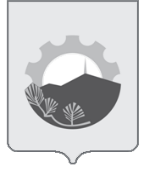 АДМИНИСТРАЦИЯ АРСЕНЬЕВСКОГО ГОРОДСКОГО ОКРУГА П О С Т А Н О В Л Е Н И Е29 октября 2019 г.г.Арсеньев№775-па